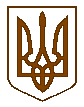 УКРАЇНАБілокриницька   сільська   радаРівненського   району    Рівненської    областіВ И К О Н А В Ч И Й       К О М І Т Е ТПРОЕКТ    РІШЕННЯ    серпня    2020 року                                                                                 №  Про надання  погодженняграфіку роботи кафетерію«У нас на районі»	     Відповідно до ст. 10 Закону України «Про благоустрій населених пунктів», ст. 24 Закону України «Про забезпечення санітарного та епідеміологічного благополуччя населення», керуючись ст. 30 та ст.59 Закону України «Про місцеве самоврядування в Україні», розглянувши заяву та подані документи Гуськової Ірини Анатоліївни про погодження про погодження графіку роботи кафетерію «У нас на районі», що знаходиться за адресою в с. Біла Криниця  Рівненського району Рівненської області по вулиці Чорновола, № 2а та керуючись  пп 4 п. б   ст. 30     Закону     України  «Про місцеве  самоврядування   в   Україні» ,    виконавчий комітет Білокриницької сільської ради ВИРІШИВ:1.  Дати дозвіл гр. Гуськовій І.А. про початок роботи кафетерію «У нас на районі», що знаходиться в с. Біла Криниця  Рівненського району Рівненської області по вулиці Чорновола, № 2а.2. Погодити режим роботи кафетерію «У нас на районі»:      - з 8.00год. – до 22.00год. без перерв та вихідних;      - санітарний день -  понеділок.3. Гр. Гуськовій І.А. забезпечити належний санітарний стан на прилеглій до об’єкту торгівлі території (освітлення, озеленення, встановлення урн для сміття). Сільський   голова				                    	 Тетяна ГОНЧАРУК 